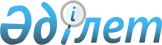 О внесении изменений в решение Буландынского районного маслихата от 25 декабря 2019 года № 6С-50/1 "О бюджетах города Макинск, сельских округов Буландынского района на 2020-2022 годы"Решение Буландынского районного маслихата Акмолинской области от 13 ноября 2020 года № 6С-64/2. Зарегистрировано Департаментом юстиции Акмолинской области 20 ноября 2020 года № 8160
      В соответствии с пунктом 4 статьи 106, статьей 109-1 Бюджетного кодекса Республики Казахстан от 4 декабря 2008 года, пунктом 2-7 статьи 6 Закона Республики Казахстан от 23 января 2001 года "О местном государственном управлении и самоуправлении в Республике Казахстан", Буландынский районный маслихат РЕШИЛ:
      1. Внести в решение Буландынского районного маслихата "О бюджетах города Макинск, сельских округов Буландынского района на 2020-2022 годы" от 25 декабря 2019 года № 6С-50/1 (зарегистрировано в Реестре государственной регистрации нормативных правовых актов № 7646, опубликовано 20 января 2020 года в Эталонном контрольном банке нормативных правовых актов Республики Казахстан в электронном виде) следующие изменения:
      пункт 10 изложить в новой редакции:
      "10. Утвердить бюджет Журавлевского сельского округа на 2020-2022 годы, согласно приложениям 28, 29 и 30 соответственно, в том числе на 2020 год в следующих объемах:
      1) доходы – 16993,0 тысячи тенге, в том числе:
      налоговые поступления – 2198,0 тысяч тенге;
      неналоговые поступления – 24,0 тысячи тенге;
      поступления трансфертов – 14771,0 тысяча тенге;
      2) затраты – 16993,0 тысячи тенге;
      3) сальдо по операциям с финансовыми активами – 0,0 тысяч тенге;
      4) дефицит (профицит) бюджета – 0,0 тысяч тенге;
      5) финансирование дефицита (использование профицита) бюджета – 0,0 тысяч тенге.";
      приложения 1, 4, 7, 10, 13, 16, 19, 22, 25, 28, 31, 34 к указанному решению изложить в новой редакции, согласно приложениям 1, 2, 3, 4, 5, 6, 7, 8, 9, 10, 11, 12 к настоящему решению.
      2. Настоящее решение вступает в силу со дня государственной регистрации в Департаменте юстиции Акмолинской области и вводится в действие с 1 января 2020 года.
      "СОГЛАСОВАНО" Бюджет города Макинск на 2020 год Бюджет Вознесенского сельского округа на 2020 год Бюджет Караозекского сельского округа на 2020 год Бюджет Айнакольского сельского округа на 2020 год Бюджет Амангельдинского сельского округа на 2020 год Бюджет Капитоновского сельского округа на 2020 год Бюджет Новобратского сельского округа на 2020 год Бюджет Никольского сельского округа на 2020 год Бюджет Карамышевского сельского округа на 2020 год Бюджет Журавлевского сельского округа на 2020 год Бюджет Ергольского сельского округа на 2020 год Бюджет Алтындынского сельского округа на 2020 год
					© 2012. РГП на ПХВ «Институт законодательства и правовой информации Республики Казахстан» Министерства юстиции Республики Казахстан
				
      Председатель сессии
Буландынского районного
маслихата

Е.Антошкина

      Секретарь Буландынского
районного маслихата

Ш.Кусаинов

      Акимат Буландынского района
Приложение 1 к решению
Буландынского районного
маслихата от 13 ноября
2020 года № 6С-64/2Приложение 1 к решению
Буландынского районного
маслихата от 25 декабря
2019 года № 6С-50/1
Категория
Категория
Категория
Категория
Сумма тысяч тенге
Класс
Класс
Класс
Сумма тысяч тенге
Подкласс
Подкласс
Сумма тысяч тенге
Наименование
Сумма тысяч тенге
1
2
3
4
5
I. Доходы
91908,0
1
Налоговые поступления
85237,0
01
Подоходный налог 
29755,0
2
Индивидуальный подоходный налог
29755,0
04
Hалоги на собственность
53880,0
1
Hалоги на имущество
995,0
3
Земельный налог
11200,0
4
Hалог на транспортные средства
41685,0
05
Внутренние налоги на товары, работы и услуги
1602,0
4
Сборы за ведение предпринимательской и профессиональной деятельности
1602,0
4
Поступления трансфертов
6671,0
02
Трансферты из вышестоящих органов государственного управления
6671,0
3
Трансферты из районного (города областного значения) бюджета
6671,0
Функциональная группа
Функциональная группа
Функциональная группа
Функциональная группа
Сумма
Администратор бюджетных программ
Администратор бюджетных программ
Администратор бюджетных программ
Сумма
Программа 
Программа 
Сумма
Наименование
Сумма
1
2
3
4
5
II. Затраты
101403,3
01
Государственные услуги общего характера
42343,5
124
Аппарат акима города районного значения, села, поселка, сельского округа
42343,5
001
Услуги по обеспечению деятельности акима города районного значения, села, поселка, сельского округа
42343,5
06
Социальная помощь и социальное обеспечение
21380,0
124
Аппарат акима города районного значения, села, поселка, сельского округа
21380,0
003
Оказание социальной помощи нуждающимся гражданам на дому
21380,0
07
Жилищно-коммунальное хозяйство
25914,5
124
Аппарат акима города районного значения, села, поселка, сельского округа
25914,5
008
Освещение улиц в населенных пунктах
9000,0
009
Обеспечение санитарии населенных пунктов
6500,1
010
Содержание мест захоронений и погребение безродных
180,0
011
Благоустройство и озеленение населенных пунктов
10234,4
12
Транспорт и коммуникации
11765,3
124
Аппарат акима города районного значения, села, поселка, сельского округа
11765,3
013
Обеспечение функционирования автомобильных дорог в городах районного значения, селах, поселках, сельских округах
11765,3
III. Сальдо по операциям с финансовыми активами 
0,0
IV. Дефицит (профицит) бюджета 
-9495,3
V. Финансирование дефицита (использование профицита) бюджета
9495,3
Используемые остатки бюджетных средств
9495,3
8
Используемые остатки бюджетных средств
9495,3
01
Остатки бюджетных средств
9495,3
1
Свободные остатки бюджетных средств
9495,3Приложение 2 к решению
Буландынского районного
маслихата от 13 ноября
2020 года № 6С-64/2Приложение 4 к решению
Буландынского районного
маслихата от 25 декабря
2019 года № 6С-50/1
Категория
Категория
Категория
Категория
Сумма тысяч тенге
Класс
Класс
Класс
Сумма тысяч тенге
Подкласс
Подкласс
Сумма тысяч тенге
Наименование
Сумма тысяч тенге
1
2
3
4
5
I. Доходы
17702,0
1
Налоговые поступления
2786,0
01
Подоходный налог 
358,0
2
Индивидуальный подоходный налог
358,0
04
Hалоги на собственность
2428,0
1
Hалоги на имущество
140,0
3
Земельный налог
140,0
4
Hалог на транспортные средства
2148,0
4
Поступления трансфертов
14916,0
02
Трансферты из вышестоящих органов государственного управления
14916,0
3
Трансферты из районного (города областного значения) бюджета
14916,0
Функциональная группа
Функциональная группа
Функциональная группа
Функциональная группа
Сумма
Администратор бюджетных программ
Администратор бюджетных программ
Администратор бюджетных программ
Сумма
Программа 
Программа 
Сумма
Наименование
Сумма
1
2
3
4
5
II. Затраты
18504,3
01
Государственные услуги общего характера
14536,8
124
Аппарат акима города районного значения, села, поселка, сельского округа
14536,8
001
Услуги по обеспечению деятельности акима города районного значения, села, поселка, сельского округа
14536,8
06
Социальная помощь и социальное обеспечение
1564,3
124
Аппарат акима города районного значения, села, поселка, сельского округа
1564,3
003
Оказание социальной помощи нуждающимся гражданам на дому
1564,3
07
Жилищно-коммунальное хозяйство
2403,2
124
Аппарат акима города районного значения, села, поселка, сельского округа
2403,2
008
Освещение улиц в населенных пунктах
1490,3
009
Обеспечение санитарии населенных пунктов
47,3
011
Благоустройство и озеленение населенных пунктов
363,3
014
Организация водоснабжения населенных пунктов
502,3
III. Сальдо по операциям с финансовыми активами 
0,0
IV. Дефицит (профицит) бюджета 
-802,3
V. Финансирование дефицита (использование профицита) бюджета
802,3
Используемые остатки бюджетных средств
802,3
8
Используемые остатки бюджетных средств
802,3
01
Остатки бюджетных средств
802,3
1
Свободные остатки бюджетных средств
802,3Приложение 3 к решению
Буландынского районного
маслихата от 13 ноября
2020 года № 6С-64/2Приложение 7 к решению
Буландынского районного
маслихата от 25 декабря
2019 года № 6С-50/1
Категория
Категория
Категория
Категория
Сумма тысяч тенге
Класс
Класс
Класс
Сумма тысяч тенге
Подкласс
Подкласс
Сумма тысяч тенге
Наименование
Сумма тысяч тенге
1
2
3
4
5
I. Доходы
13991,0
1
Налоговые поступления
1768,0
01
Подоходный налог 
80,0
2
Индивидуальный подоходный налог
80,0
04
Hалоги на собственность
1688,0
1
Hалоги на имущество
88,0
3
Земельный налог
120,0
4
Hалог на транспортные средства
1480,0
4
Поступления трансфертов
12223,0
02
Трансферты из вышестоящих органов государственного управления
12223,0
3
Трансферты из районного (города областного значения) бюджета
12223,0
Функциональная группа
Функциональная группа
Функциональная группа
Функциональная группа
Сумма
Администратор бюджетных программ
Администратор бюджетных программ
Администратор бюджетных программ
Сумма
Программа 
Программа 
Сумма
Наименование
Сумма
1
2
3
4
5
II. Затраты
14303,6
01
Государственные услуги общего характера
11989,6
124
Аппарат акима города районного значения, села, поселка, сельского округа
11989,6
001
Услуги по обеспечению деятельности акима города районного значения, села, поселка, сельского округа
11989,6
07
Жилищно-коммунальное хозяйство
1296,0
124
Аппарат акима города районного значения, села, поселка, сельского округа
1296,0
008
Освещение улиц в населенных пунктах
996,0
011
Благоустройство и озеленение населенных пунктов
300,0
12
Транспорт и коммуникации
1018,0
124
Аппарат акима города районного значения, села, поселка, сельского округа
1018,0
013
Обеспечение функционирования автомобильных дорог в городах районного значения, селах, поселках, сельских округах
1018,0
III. Сальдо по операциям с финансовыми активами 
0,0
IV. Дефицит (профицит) бюджета 
-312,6
V. Финансирование дефицита (использование профицита) бюджета
312,6
Используемые остатки бюджетных средств
312,6
8
Используемые остатки бюджетных средств
312,6
01
Остатки бюджетных средств
312,6
1
Свободные остатки бюджетных средств
312,6Приложение 4 к решению
Буландынского районного
маслихата от 13 ноября
2020 года № 6С-64/2Приложение 10 к решению
Буландынского районного
маслихата от 25 декабря
2019 года № 6С-50/1
Категория
Категория
Категория
Категория
Сумма тысяч тенге
Класс
Класс
Класс
Сумма тысяч тенге
Подкласс
Подкласс
Сумма тысяч тенге
Наименование
Сумма тысяч тенге
1
2
3
4
5
I. Доходы
10921,0
1
Налоговые поступления
527,0
04
Hалоги на собственность
527,0
1
Hалоги на имущество
22,0
3
Земельный налог
27,0
4
Hалог на транспортные средства
478,0
4
Поступления трансфертов
10394,0
02
Трансферты из вышестоящих органов государственного управления
10394,0
3
Трансферты из районного (города областного значения) бюджета
10394,0
Функциональная группа
Функциональная группа
Функциональная группа
Функциональная группа
Сумма
Администратор бюджетных программ
Администратор бюджетных программ
Администратор бюджетных программ
Сумма
Программа 
Программа 
Сумма
Наименование
Сумма
1
2
3
4
5
II. Затраты
10921,0
01
Государственные услуги общего характера
10029,0
124
Аппарат акима города районного значения, села, поселка, сельского округа
10029,0
001
Услуги по обеспечению деятельности акима города районного значения, села, поселка, сельского округа
9679,0
022
Капитальные расходы государственного органа
350,0
07
Жилищно-коммунальное хозяйство
892,0
124
Аппарат акима города районного значения, села, поселка, сельского округа
892,0
011
Благоустройство и озеленение населенных пунктов
892,0
III. Сальдо по операциям с финансовыми активами 
0,0
IV. Дефицит (профицит) бюджета 
0,0
V. Финансирование дефицита (использование профицита) бюджета
0,0Приложение 5 к решению
Буландынского районного
маслихата от 13 ноября
2020 года № 6С-64/2Приложение 13 к решению
Буландынского районного
маслихата от 25 декабря
2019 года № 6С-50/1
Категория
Категория
Категория
Категория
Сумма тысяч тенге
Класс
Класс
Класс
Сумма тысяч тенге
Подкласс
Подкласс
Сумма тысяч тенге
Наименование
Сумма тысяч тенге
1
2
3
4
5
I. Доходы
13962,0
1
Налоговые поступления
1620,0
04
Hалоги на собственность
1620,0
1
Hалоги на имущество
40,0
3
Земельный налог
78,0
4
Hалог на транспортные средства
1502,0
4
Поступления трансфертов
12342,0
02
Трансферты из вышестоящих органов государственного управления
12342,0
3
Трансферты из районного (города областного значения) бюджета
12342,0
Функциональная группа
Функциональная группа
Функциональная группа
Функциональная группа
Сумма
Администратор бюджетных программ
Администратор бюджетных программ
Администратор бюджетных программ
Сумма
Программа 
Программа 
Сумма
Наименование
Сумма
1
2
3
4
5
II. Затраты
13962,0
01
Государственные услуги общего характера
11677,0
124
Аппарат акима города районного значения, села, поселка, сельского округа
11677,0
001
Услуги по обеспечению деятельности акима города районного значения, села, поселка, сельского округа
11327,0
022
Капитальные расходы государственного органа
350,0
07
Жилищно-коммунальное хозяйство
1199,0
124
Аппарат акима города районного значения, села, поселка, сельского округа
1199,0
008
Освещение улиц в населенных пунктах
467,0
014
Организация водоснабжения населенных пунктов
732,0
12
Транспорт и коммуникации
1086,0
124
Аппарат акима города районного значения, села, поселка, сельского округа
1086,0
013
Обеспечение функционирования автомобильных дорог в городах районного значения, селах, поселках, сельских округах
1086,0
III. Сальдо по операциям с финансовыми активами 
0,0
IV. Дефицит (профицит) бюджета 
0,0
V. Финансирование дефицита (использование профицита) бюджета
0,0Приложение 6 к решению
Буландынского районного
маслихата от 13 ноября
2020 года № 6С-64/2Приложение 16 к решению
Буландынского районного
маслихата от 25 декабря
2019 года № 6С-50/1
Категория
Категория
Категория
Категория
Сумма тысяч тенге
Класс
Класс
Класс
Сумма тысяч тенге
Подкласс
Подкласс
Сумма тысяч тенге
Наименование
Сумма тысяч тенге
1
2
3
4
5
I. Доходы
15523,0
1
Налоговые поступления
3140,0
01
Подоходный налог 
220,0
2
Индивидуальный подоходный налог
220,0
04
Hалоги на собственность
2920,0
1
Hалоги на имущество
72,0
3
Земельный налог
299,0
4
Hалог на транспортные средства
2549,0
4
Поступления трансфертов
12383,0
02
Трансферты из вышестоящих органов государственного управления
12383,0
3
Трансферты из районного (города областного значения) бюджета
12383,0
Функциональная группа
Функциональная группа
Функциональная группа
Функциональная группа
Сумма
Администратор бюджетных программ
Администратор бюджетных программ
Администратор бюджетных программ
Сумма
Программа 
Программа 
Сумма
Наименование
Сумма
1
2
3
4
5
II. Затраты
15523,0
01
Государственные услуги общего характера
12913,0
124
Аппарат акима города районного значения, села, поселка, сельского округа
12913,0
001
Услуги по обеспечению деятельности акима города районного значения, села, поселка, сельского округа
12563,0
022
Капитальные расходы государственного органа
350,0
06
Социальная помощь и социальное обеспечение
1125,0
124
Аппарат акима города районного значения, села, поселка, сельского округа
1125,0
003
Оказание социальной помощи нуждающимся гражданам на дому
1125,0
07
Жилищно-коммунальное хозяйство
1485,0
124
Аппарат акима города районного значения, села, поселка, сельского округа
1485,0
008
Освещение улиц в населенных пунктах
1120,0
011
Благоустройство и озеленение населенных пунктов
365,0
III. Сальдо по операциям с финансовыми активами 
0,0
IV. Дефицит (профицит) бюджета 
0,0
V. Финансирование дефицита (использование профицита) бюджета
0,0Приложение 7 к решению
Буландынского районного
маслихата от 13 ноября
2020 года № 6С-64/2Приложение 19 к решению
Буландынского районного
маслихата от 25 декабря
2019 года № 6С-50/1
Категория
Категория
Категория
Категория
Сумма тысяч тенге
Класс
Класс
Класс
Сумма тысяч тенге
Подкласс
Подкласс
Сумма тысяч тенге
Наименование
Сумма тысяч тенге
1
2
3
4
5
I. Доходы
14141,0
1
Налоговые поступления
2206,0
01
Подоходный налог 
35,0
2
Индивидуальный подоходный налог
35,0
04
Hалоги на собственность
2171,0
1
Hалоги на имущество
11,0
3
Земельный налог
124,0
4
Hалог на транспортные средства
2036,0
4
Поступления трансфертов
11935,0
02
Трансферты из вышестоящих органов государственного управления
11935,0
3
Трансферты из районного (города областного значения) бюджета
11935,0
Функциональная группа
Функциональная группа
Функциональная группа
Функциональная группа
Сумма
Администратор бюджетных программ
Администратор бюджетных программ
Администратор бюджетных программ
Сумма
Программа 
Программа 
Сумма
Наименование
Сумма
1
2
3
4
5
II. Затраты
14141,0
01
Государственные услуги общего характера
13101,0
124
Аппарат акима города районного значения, села, поселка, сельского округа
13101,0
001
Услуги по обеспечению деятельности акима города районного значения, села, поселка, сельского округа
12751,0
022
Капитальные расходы государственного органа
350,0
07
Жилищно-коммунальное хозяйство
1040,0
124
Аппарат акима города районного значения, села, поселка, сельского округа
1040,0
008
Освещение улиц в населенных пунктах
310,0
011
Благоустройство и озеленение населенных пунктов
730,0
III. Сальдо по операциям с финансовыми активами 
0,0
IV. Дефицит (профицит) бюджета 
0,0
V. Финансирование дефицита (использование профицита) бюджета
0,0Приложение 8 к решению
Буландынского районного
маслихата от 13 ноября
2020 года № 6С-64/2Приложение 22 к решению
Буландынского районного
маслихата от 25 декабря
2019 года № 6С-50/1
Категория
Категория
Категория
Категория
Сумма тысяч тенге
Класс
Класс
Класс
Сумма тысяч тенге
Подкласс
Подкласс
Сумма тысяч тенге
Наименование
Сумма тысяч тенге
1
2
3
4
5
I. Доходы
15317,0
1
Налоговые поступления
1947,0
01
Подоходный налог 
55,0
2
Индивидуальный подоходный налог
55,0
04
Hалоги на собственность
1892,0
1
Hалоги на имущество
126,0
3
Земельный налог
123,0
4
Hалог на транспортные средства
1643,0
4
Поступления трансфертов
13370,0
02
Трансферты из вышестоящих органов государственного управления
13370,0
3
Трансферты из районного (города областного значения) бюджета
13370,0
Функциональная группа
Функциональная группа
Функциональная группа
Функциональная группа
Сумма
Администратор бюджетных программ
Администратор бюджетных программ
Администратор бюджетных программ
Сумма
Программа 
Программа 
Сумма
Наименование
Сумма
1
2
3
4
5
II. Затраты
15317,0
01
Государственные услуги общего характера
14014,0
124
Аппарат акима города районного значения, села, поселка, сельского округа
14014,0
001
Услуги по обеспечению деятельности акима города районного значения, села, поселка, сельского округа
13664,0
022
Капитальные расходы государственного органа
350,0
06
Социальная помощь и социальное обеспечение
454,0
124
Аппарат акима города районного значения, села, поселка, сельского округа
454,0
003
Оказание социальной помощи нуждающимся гражданам на дому
454,0
07
Жилищно-коммунальное хозяйство
849,0
124
Аппарат акима города районного значения, села, поселка, сельского округа
849,0
008
Освещение улиц в населенных пунктах
138,0
014
Организация водоснабжения населенных пунктов
711,0
III. Сальдо по операциям с финансовыми активами 
0,0
IV. Дефицит (профицит) бюджета 
0,0
V. Финансирование дефицита (использование профицита) бюджета
0,0Приложение 9 к решению
Буландынского районного
маслихата от 13 ноября
2020 года № 6С-64/2Приложение 25 к решению
Буландынского районного
маслихата от 25 декабря
2019 года № 6С-50/1
Категория
Категория
Категория
Категория
Сумма тысяч тенге
Класс
Класс
Класс
Сумма тысяч тенге
Подкласс
Подкласс
Сумма тысяч тенге
Наименование
Сумма тысяч тенге
1
2
3
4
5
I. Доходы
16732,0
1
Налоговые поступления
1317,0
01
Подоходный налог 
30,0
2
Индивидуальный подоходный налог
30,0
04
Hалоги на собственность
1287,0
1
Hалоги на имущество
35,0
3
Земельный налог
58,0
4
Hалог на транспортные средства
1194,0
4
Поступления трансфертов
15415,0
02
Трансферты из вышестоящих органов государственного управления
15415,0
3
Трансферты из районного (города областного значения) бюджета
15415,0
Функциональная группа
Функциональная группа
Функциональная группа
Функциональная группа
Сумма
Администратор бюджетных программ
Администратор бюджетных программ
Администратор бюджетных программ
Сумма
Программа 
Программа 
Сумма
Наименование
Сумма
1
2
3
4
5
II. Затраты
16732,0
01
Государственные услуги общего характера
13919,0
124
Аппарат акима города районного значения, села, поселка, сельского округа
13919,0
001
Услуги по обеспечению деятельности акима города районного значения, села, поселка, сельского округа
13569,0
022
Капитальные расходы государственного органа
350,0
06
Социальная помощь и социальное обеспечение
1733,0
124
Аппарат акима города районного значения, села, поселка, сельского округа
1733,0
003
Оказание социальной помощи нуждающимся гражданам на дому
1733,0
07
Жилищно-коммунальное хозяйство
1080,0
124
Аппарат акима города районного значения, села, поселка, сельского округа
1080,0
008
Освещение улиц в населенных пунктах
380,0
011
Благоустройство и озеленение населенных пунктов
300,0
014
Организация водоснабжения населенных пунктов
400,0
III. Сальдо по операциям с финансовыми активами 
0,0
IV. Дефицит (профицит) бюджета 
0,0
V. Финансирование дефицита (использование профицита) бюджета
0,0Приложение 10 к решению
Буландынского районного
маслихата от 13 ноября
2020 года № 6С-64/2Приложение 28 к решению
Буландынского районного
маслихата от 25 декабря
2019 года № 6С-50/1
Категория
Категория
Категория
Категория
Сумма тысяч тенге
Класс
Класс
Класс
Сумма тысяч тенге
Подкласс
Подкласс
Сумма тысяч тенге
Наименование
Сумма тысяч тенге
1
2
3
4
5
I. Доходы
16993,0
1
Налоговые поступления
2198,0
01
Подоходный налог 
312,0
2
Индивидуальный подоходный налог
312,0
04
Hалоги на собственность
1886,0
1
Hалоги на имущество
106,0
3
Земельный налог
163,0
4
Hалог на транспортные средства
1617,0
2
Неналоговые поступления
24,0
01
Доходы от государственной собственности
24,0
5
Доходы от аренды имущества, находящегося в государственной собственности
24,0
4
Поступления трансфертов
14771,0
02
Трансферты из вышестоящих органов государственного управления
14771,0
3
Трансферты из районного (города областного значения) бюджета
14771,0
Функциональная группа
Функциональная группа
Функциональная группа
Функциональная группа
Сумма
Администратор бюджетных программ
Администратор бюджетных программ
Администратор бюджетных программ
Сумма
Программа 
Программа 
Сумма
Наименование
Сумма
1
2
3
4
5
II. Затраты
16993,0
01
Государственные услуги общего характера
14450,0
124
Аппарат акима города районного значения, села, поселка, сельского округа
14450,0
001
Услуги по обеспечению деятельности акима города районного значения, села, поселка, сельского округа
14100,0
022
Капитальные расходы государственного органа
350,0
06
Социальная помощь и социальное обеспечение
1119,0
124
Аппарат акима города районного значения, села, поселка, сельского округа
1119,0
003
Оказание социальной помощи нуждающимся гражданам на дому
1119,0
07
Жилищно-коммунальное хозяйство
1424,0
124
Аппарат акима города районного значения, села, поселка, сельского округа
1424,0
008
Освещение улиц в населенных пунктах
217,0
011
Благоустройство и озеленение населенных пунктов
380,0
014
Организация водоснабжения населенных пунктов
827,0
III. Сальдо по операциям с финансовыми активами 
0,0
IV. Дефицит (профицит) бюджета 
0,0
V. Финансирование дефицита (использование профицита) бюджета
0,0Приложение 11 к решению
Буландынского районного
маслихата от 13 ноября
2020 года № 6С-64/2Приложение 31 к решению
Буландынского районного
маслихата от 25 декабря
2019 года № 6С-50/1
Категория
Категория
Категория
Категория
Сумма тысяч тенге
Класс
Класс
Класс
Сумма тысяч тенге
Подкласс
Подкласс
Сумма тысяч тенге
Наименование
Сумма тысяч тенге
1
2
3
4
5
I. Доходы
13058,0
1
Налоговые поступления
2856,0
04
Hалоги на собственность
2856,0
1
Hалоги на имущество
40,0
3
Земельный налог
120,0
4
Hалог на транспортные средства
2696,0
4
Поступления трансфертов
10202,0
02
Трансферты из вышестоящих органов государственного управления
10202,0
3
Трансферты из районного (города областного значения) бюджета
10202,0
Функциональная группа
Функциональная группа
Функциональная группа
Функциональная группа
Сумма
Администратор бюджетных программ
Администратор бюджетных программ
Администратор бюджетных программ
Сумма
Программа 
Программа 
Сумма
Наименование
Сумма
1
2
3
4
5
II. Затраты
13058,0
01
Государственные услуги общего характера
11718,0
124
Аппарат акима города районного значения, села, поселка, сельского округа
11718,0
001
Услуги по обеспечению деятельности акима города районного значения, села, поселка, сельского округа
11368,0
022
Капитальные расходы государственного органа
350,0
07
Жилищно-коммунальное хозяйство
1340,0
124
Аппарат акима города районного значения, села, поселка, сельского округа
1340,0
008
Освещение улиц в населенных пунктах
450,0
011
Благоустройство и озеленение населенных пунктов
50,0
014
Организация водоснабжения населенных пунктов
840,0
III. Сальдо по операциям с финансовыми активами 
0,0
IV. Дефицит (профицит) бюджета 
0,0
V. Финансирование дефицита (использование профицита) бюджета
0,0Приложение 12 к решению
Буландынского районного
маслихата от 13 ноября
2020 года № 6С-64/2Приложение 34 к решению
Буландынского районного
маслихата от 25 декабря
2019 года № 6С-50/1
Категория
Категория
Категория
Категория
Сумма тысяч тенге
Класс
Класс
Класс
Сумма тысяч тенге
Подкласс
Подкласс
Сумма тысяч тенге
Наименование
Сумма тысяч тенге
1
2
3
4
5
I. Доходы
15346,0
1
Налоговые поступления
1724,0
04
Hалоги на собственность
1724,0
1
Hалоги на имущество
88,0
3
Земельный налог
90,0
4
Hалог на транспортные средства
1546,0
4
Поступления трансфертов
13622,0
02
Трансферты из вышестоящих органов государственного управления
13622,0
3
Трансферты из районного (города областного значения) бюджета
13622,0
Функциональная группа
Функциональная группа
Функциональная группа
Функциональная группа
Сумма
Администратор бюджетных программ
Администратор бюджетных программ
Администратор бюджетных программ
Сумма
Программа 
Программа 
Сумма
Наименование
Сумма
1
2
3
4
5
II. Затраты
15346,0
01
Государственные услуги общего характера
13724,0
124
Аппарат акима города районного значения, села, поселка, сельского округа
13724,0
001
Услуги по обеспечению деятельности акима города районного значения, села, поселка, сельского округа
13374,0
022
Капитальные расходы государственного органа
350,0
06
Социальная помощь и социальное обеспечение
941,0
124
Аппарат акима города районного значения, села, поселка, сельского округа
941,0
003
Оказание социальной помощи нуждающимся гражданам на дому
941,0
07
Жилищно-коммунальное хозяйство
681,0
124
Аппарат акима города районного значения, села, поселка, сельского округа
681,0
008
Освещение улиц в населенных пунктах
219,0
014
Организация водоснабжения населенных пунктов
462,0
III. Сальдо по операциям с финансовыми активами 
0,0
IV. Дефицит (профицит) бюджета 
0,0
V. Финансирование дефицита (использование профицита) бюджета
0,0